L. dz. 1/2024                                                                           Warszawa, dnia 07.03.2024 r.                                                          Z A W I A D O M I E N I E 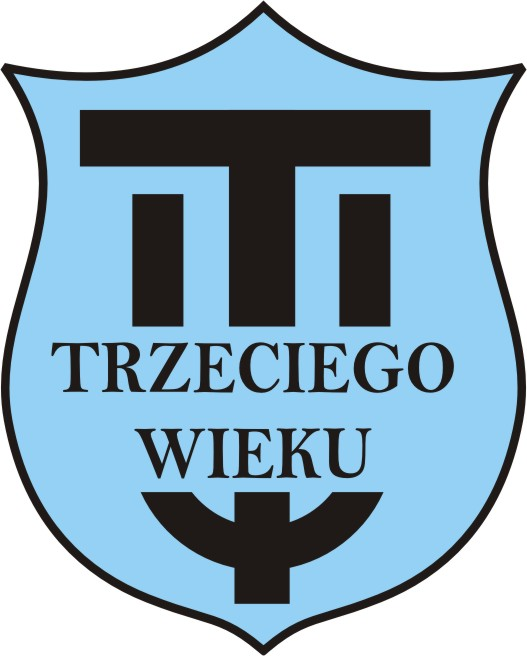 Zarząd Towarzystwa Uniwersytetu Trzeciego Wieku im. Prezydenta Stanisława Wojciechowskiego w Ursusie, działając na podstawie § 15 ust.2 Statutu Towarzystwa zwołuje Walne Zebranie Sprawozdawcze Członków na dzień  11.04.2024 r. o godz. 11.00. W przypadku braku kworum do podjęcia Uchwał w pierwszym terminie (§ 14 ust.4 Statutu) zebranie odbędzie się w drugim terminie po upływie 30 minutowego oczekiwania (§ 14 ust.5 Statutu)  tj. o godz. 11.30 i niezależnie od ilości obecnych członków – zebranie będzie władne do podejmowania Uchwał. Walne Zebranie Członków odbędzie się w sali widowiskowej Ośrodka Kultury „ARSUS”, przy ul. Traktorzystów 14.Proponowany porządek obrad Walnego Zebrania Członków Towarzystwa TUTW:Otwarcie  Walnego Zebrania.Wybór Prezydium Zebrania (Przewodniczącego, Sekretarza i Protokolanta).Przyjęcie porządku Obrad Walnego Zebrania Członków.Przyjęcie Regulaminu Obrad Walnego Zebrania Członków TUTW Wybór Komisji Mandatowo-Skrutacyjnej.Wybór Komisji Uchwał i Wniosków.Przedstawienie sprawozdania finansowego i merytorycznego z działalności Zarządu TUTW za rok 2023.Przyjęcie sprawozdania finansowego i merytorycznego Zarządu TUTWPrzedstawienie sprawozdania z działalności Komisji Rewizyjnej za 2023 r.Przyjęcie sprawozdania Komisji Rewizyjnej i udzielenie absolutorium dla ZarząduPrzedstawienie projektu budżetu i programu na 2024 r. Przyjęcie do realizacji projektu budżetu i programu na 2024 rok Wolne wnioski. Przyjęcie Uchwał i Wniosków Walnego Zebrania Członków.Zakończenie Walnego Zebrania Członków TUTW w Ursusie.Zarząd  informuje, że materiały przygotowane na Walne Zebranie Członków zostaną wyłożone do wglądu członkom TUTW – w sekretariacie Zarządu TUTW /pokój 118. / Domu Kultury „Kolorowa” ul. Sosnkowskiego 16 w dniach  02.04.2023, 09.04.2024  od godz. 10.00 do godz. 12.00 oraz na stronie internetowej www.bpursus.waw.pl Uprzejmie prosimy o niezawodny udział w Walnym Zebraniu Członków TUTW.                                                                                           Zarząd TUTW w Ursusie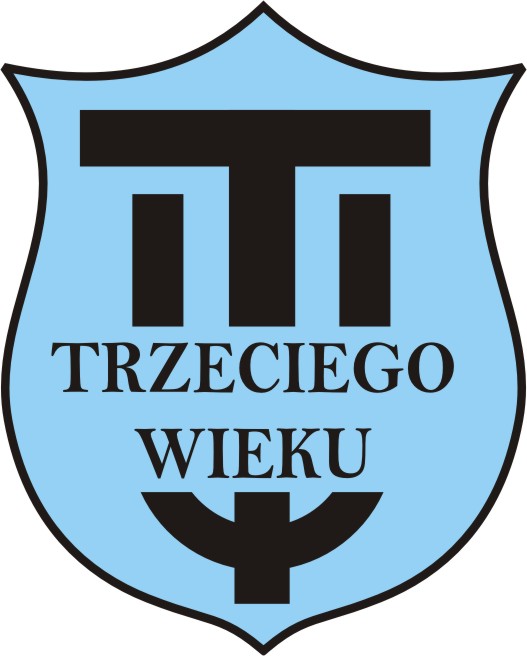 